Höhere Bundeslehranstalt für wirtschaftliche Berufe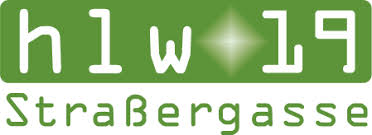 Ausbildungszweig Sozialmanagement (HLS)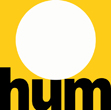 Strassergasse 37-39, A-1190 ViennaTel.: 01 / 320 21 81, Fax: 01 / 320 21 81-18E-Mail: office@hlw19.atWeb: www.hlw19.atTo____________________________________________________________________________________CONFIRMATION OF SCHOOL ATTENDANCE______________________________________________first name, last name, date of birthis currently a student in the  ____ grade of the „Höhere Bundeslehranstalt für wirtschaftliche Berufe - Ausbildungszweig Sozialmanagement“ (secondary vocational college: social management).According to the curriculum, the student has to complete an internship of a total of 8 weeks 
at the end of the school year 20____ /____ . This internship has to be completed at a subject-specific institution. Time-period possible: ____________________________________________________________			________________________________________Vienna, on						for the Internship Supervisor – Social Management